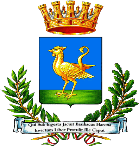 CITTA’ DI AVERSA (PROVINCIA DI CASERTA)Al Segretario Generale OGGETTO: PROCEDURA ESPLORATIVA PER IL CONFERIMENTO DI INCARICHI DI ELEVATA QUALIFICAZIONE ISTANZA Il/La sottoscritto/a ___________________________________________________________nato/a a ________________ (Prov. ____) il ____________C.F.: ______________________residente nel Comune di ______________________________ (Prov. ______) e domiciliato in __________________________, recapito telefonico ______________________, in servizio presso il Comune di Aversa con rapporto di lavoro subordinato, inquadrato nell’Area dei Funzionari e Elevate Qualificazioni (già cat. D). MANIFESTA INTERESSEA partecipare alla selezione interna per il conferimento di incarico di Elevata Qualificazione di cui all’Avviso prot. 33586/2024Indica la propria preferenza a ricoprire l’incarico per la seguente Area di Elevata Qualificazione:Area Elevata Qualificazione ________________________________________________A tal fine, consapevole delle responsabilità e delle sanzioni penali previste dall’art. 76 del D.P.R. 28 dicembre 2000, n. 445, in caso di false attestazioni e dichiarazioni mendaci,D I C H I A R Adi essere inquadrato nell’Area Funzionari ed Area dei Funzionari e Elevate Qualificazioni, posizione economica   ______;essere dipendenti a tempo indeterminato;avere un rapporto di lavoro a tempo pieno;essere in possesso del diploma di laurea, oppure del titolo di studio immediatamente inferiore;insussistenza di condizioni ostative, previste dal “il Piano Integrato di Attività ed Organizzazione (PIAO) 2024-2026 sezione 2 sottosezione 1.4  Rischi corruttivi e Trasparenza per le aree e i procedimenti ad elevato rischio, salvo eventuali deroghe che dovranno essere motivate per iscritto;insussistenza di casi di incompatibilità ed inconferibilità ai sensi del D.Lgs. n. 39/2013 e del D.P.R. n. 62/2013; insussistenza di situazioni di conflitto di interesse, anche solo potenziale, rispetto ai servizi oggetto di incaricodi voler ricevere ogni comunicazione relativa alla procedura in oggetto all’indirizzo mail istituzionale; di essere a conoscenza delle norme contenute nell’avviso di selezione interna per il conferimento di incarico di Elevata Qualificazione in oggetto e di accettarle in modo incondizionato;di autorizzare il Comune di Aversa al trattamento dei propri dati personali contenuti nella presente istanza, da utilizzarsi esclusivamente per le finalità connesse alla presente procedura, ai sensi del Regolamento U.E. 2016/679 in materia di protezione delle persone fisiche con riguardo al trattamento dei dati personali.Allega:□ curriculum vitae, datato e firmato, reso nella forma della dichiarazione sostitutiva □ fotocopia di documento di identità personale in corso di validità           							    Firma 